	ТЕМА: Смысловое чтение как метапредметный результат начального образованияАВТОР    разработки:  Гаврилова М.А., учитель начальных классов ГБОУ СОШ  с.Кармало-Аделяково м.р.  Сергиевский Самарской областиСмысловое чтение является одним из метапредметных результатов начального образования, которые формируются в процессе изучения русского языка и литературы. Смысловое чтение предполагает понимание текста не только на уровне слов и предложений, но и на уровне целостного содержания и авторского намерения.Целью развития смыслового чтения является формирование у детей умения читать тексты различных жанров и направлений, а также понимать и анализировать содержание прочитанного материала.В процессе обучения смысловому чтению учащиеся осваивают приемы работы с текстом, осознают связь между текстом и своими знаниями и опытом, научаются выделять главную мысль, анализировать персонажей и отношения между ними, а также сопоставлять содержание текста с социокультурными и историческими реалиями.Для формирования навыков смыслового чтения используются различные методы и формы работы, такие как чтение с вопросами, чтение с комментариями, чтение и обсуждение текста в группах, работа с литературными произведениями.Развитие у детей умения смыслового чтения является важным аспектом формирования личности, способной к саморазвитию и самообразованию, а также к адаптации в социуме.Ниже представлена собственная наработка автора по данной тематике.Традиционно в начальной школе особое внимание уделялось скорости чтения. Много учебного времени отводили на выполнение учениками упражнений, направленных на формирование правильности произношения во время чтения, увеличение темпа речи.  То есть больше работа заключалась над техникой, скоростью чтения, но важнейшая часть чтения – понимание смысла текста – проверялось косвенные методами (опросы, пересказы). Таким образом, основным вектором движения следует воспринимать смысловую нагрузку, параллельно отслеживая техническую составляющую. Исходя из этого возникает вопрос: как учить детей смысловому чтению, Какие приемы использовать в ходе обучения?  Смысловое чтение – это такое качество чтения, при котором достигается понимание информации, смысла текста и идеи произведенияПроблема, которая отмечается многими специалистами, далеко не новая и является злободневной по сей день. У многих детей недостаточно сформирована читательская компетентность, грамотность. Читательская компетентность – это   способность детей к целенаправленному индивидуальному осмыслению текста до чтения, по мере чтения и после прочтения.  На практике мы сталкиваемся с множеством проблем.То есть возникает серьезное противоречие: у современных детей много информации с одной стороны, но с другой стороны, наши дети мало читают книги, произведения, читают информацию без смысловой нагрузки, тем самым не способны анализировать информацию, делать простейшие выводы.Федеральные стандарты включают в метапредметные результаты освоения основной образовательной программой как обязательную часть -  «овладение навыками смыслового чтения текстов различных стилей и жанров в соответствии с целями и задачами».  Цель смыслового чтения – четко понять содержание текста, проанализировать прочитанный материал, сделать выводы и выделить суть из прочитанной информации.Это берется на строжайший контроль системой образования, так как чтение является метапредметным результатом, то его содержимое будет в структуре всех универсальных учебных действий.Личностные УУД составляют: - мотивация и желание к чтению; - желание ребенка учиться;- отношение к себе и к школе.Регулятивные УУД включают в себя: – принятие и осознание учеником учебной задачи; - произвольная регуляция деятельности.Познавательные УУД содержат:– логическое и абстрактное мышление;- память ребенка;- воображение ученика;- концентрация внимания;- объем словаря.На текущий момент существует четыре вида чтения. Первым видом чтение является просмотровое чтение. Это такой вид чтения, когда из текста намеренно выискивается определенная информация.Вторым видом является ознакомительное чтение. Благодаря данному виду чтения можно определить основную мысль текста, выделить для себя ключевую информацию. Третьим видом является изучающее чтение. С помощью данного вида чтения возможен поиск полной и точной информации, анализ этой информации, формирование выводов. Из всего предоставленного материала происходит акцент только на самое главное, а второстепенному не уделяется должное внимание.Четвертым и последним видом чтения является рефлексивное чтение, которое является одним из самых интересных. Читатель вдумчиво подходит к чтению, предугадывает будущие события в тексте, глядя заголовок или по ходу чтения.На практике существуют разные методические приёмы работы с текстом, которые работают успешно на уроках, формируют УУД, развивают мышление, учат эффективно работать с информацией, потому что приоритетная роль на уроке отводится тексту. С ним ознакамливаются, анализируют, пересказывают и тд.На разных этапах урока используются разные приемы.Все эти приемы универсальные,  их можно использовать на уроках литературного чтения, математики, окружающего мира, русского языка и других.Технология смыслового чтения включает в себя   3 этапа работы с текстом.1 этап: работа с текстом до чтения.Первый этап включает в себя антиципацию - предвосхищение, предугадывание предстоящего чтения, определение смысловой, тематической и эмоциональной направленности текста, выделение его героев по названию произведению, ключевым словам, иллюстрацией.Кроме того, на первом этапе происходит постановка целей урока с учетом общей готовности учащихся. 2 этап -  работа с текстом во время чтения Второй этап включает в себя первичное чтение текста, медленное «вдумчивое» прочитывание текста или фрагментов, анализ текста, беседа по содержанию, выразительное чтение.3 этап -  работа с текстом после чтенияТретий этап включает в себя концептуальную (смысловую) беседу по тексту, выявление основной идеи текста, знакомство с писателем, обсуждение смысла заглавия.Возникает вопрос: когда следует учителю начинать работать над формированием навыка смыслового чтения?Начинать работать надо тогда, как только школьник начал овладевать технической стороной чтения. Уже в период обучения грамоте следует уделять внимание и совершенствованию технической стороны чтения и параллельно работать над смысловой стороной чтения. Ребёнок должен понимать, зачем он читает. На данном этапе учитель озвучивает ребёнку цель чтения. Читаю, чтобы узнать новое слово, понять его смысл, построить с ним словосочетание. Понять смысл одного предложения, небольшого текста – это первые шаги по выработке навыка смыслового чтения. Как правило, в этот период в основном учитель использует на уроках коммуникативное чтение вслух, учебный и самостоятельный тип чтения.На уроках литературного чтения, для формирования навыка смыслового чтения и читательской компетенции, учителем часто в этом году (в 1 классе) использованы приёмы моделирования (создание ситуации мотивации):Одним из приемов моделирования является модель «Цепочка событий» Цель данного приема заключается в формировании умения обучающихся представлять композицию произведения. Например, при работе над сказкой «Теремок» в 1 классе вниманию детей предлагается схема, представленная на рисунке 1.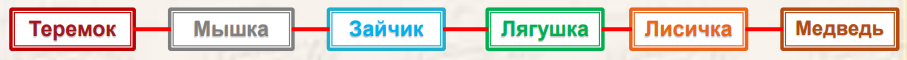 Рис. 1 Схема модели «Цепочка событий»Данная модель требует оценки, критического подхода и обсуждения. Необходимо ответить на вопросы: соответствует ли она построению сказки, имеются ли лишние элементы?В ходе рассматривания блок-схемы ученики приходят к выводу, что последовательность частей сказки нарушена. Учениками предлагается восстановить композицию. Данный приём учит рассуждать над последовательностью частей, находить верное решение и доказывать свой выбор.При реализации ФГОС НОО мы, учителя начальной школы, активно используем традиционные и инновационные приемы в своей работе, стремясь научить всем видам смыслового чтения.С целью формирования навыков просмотрового чтения активно используются следующие приемы.Прием «Инсерт». «Чтение с пометками». В данном приеме при чтении дети на полях помечают значками информацию.«Чтение с остановками». Вопросы Блума. Подразумевает под собой Чтение текста с остановками, во время которых задаются вопросы. Вопросы могут быть направлены на проверку понимания или на прогнозирование содержания последующего отрывка.Прием «Прогнозирование с помощью открытых вопросов»С целью формирования навыков ознакомительного чтения активно используются следующие приемы:Прием «Диалог с текстом». Ученик самостоятельно читает текст, по ходу чтения записывает вопросы, которые он задал бы автору. Ведется своеобразный «диалог с автором». Постановка «Тонких и толстых вопросов»Прием «Озаглавливание текста»С целью формирования навыков изучающего (критического) чтения активно используются следующие приемы:«Составление кластера». Кластер — это графическое изображение материала. Цепочка событий. Блок-схема, в которую к ключевому слову подбираются слова или предложения, выражающие идеи, факты, образы из произведения. Прием «Опорные сигналы», в котором читающий по тексту должен выделить ключевые моменты.С целью формирования навыков рефлексивного чтения активно используются следующие приемы:анкетирование школьников после прочтения произведения; совместное составление презентаций с иллюстрациями, позволяющими осуществить пересказ текста;совместную работу над презентацией, в которой школьники представляют свои синквейны о прочитанном произведении;совместную работу над таблицей, в которой ученики делятся своими результатами выполнения тех или иных творческих заданий. И на уроках русского языка, окружающего мира и математики без смыслового чтения не обходится ни одно задание. Этапы решения задачи:1) исследование задачи;2) анализ задачи;3) планирование задачи;4) выполнение решения;5) проверка результатов.На занятиях внеурочной деятельности детям нравится играть в различные игры, направленные на работу с понятиями по разным предметам. Одним из примеров является игра «Пятерочка». Игра называется “Пятерочка” от слова пента пять. Этот прием направлен на работу с понятиями по разным предметам. Каждый вопрос включает в себя подсказку, таким образом, это пять подсказок, благодаря которому возможно дать ответ на вопрос.  Первая подсказка - самая сложная, последняя подсказка соответственно является самой легкой. Чем больше ученик берет подсказок, тем меньше очков он получает. Ответ может быть предоставлен после любой подсказки, чем раньше – тем лучше. Если ответ дан правильно, засчитываются очки уровня (всего их пять – по числу подсказок), если ответ неверен, отнимается одно очко. Ученик имеет право пробовать еще раз ответить на вопрос после каждой подсказки, что соответствует переходу на более низкий уровень. За правильный ответ очки присуждаются только один раз и соответствуют тому уровню, на котором игрок дал впервые правильный ответ. Игроки до конца тура не знают, какой ответ они дали – правильный или нет.  Таким образом, в современном мире новых технологий и программ умение читать все же остается и будет оставаться основным инструментом, который необходим каждому человеку в любом месте и в любое время. Вспоминаются слова французского философа Дени Дидро, который считал, что люди перестают мыслить тогда, когда перестают читать. Что касается смыслового чтения, то оно является одним из ключевых результатов начального образования, так как оно является основой для развития и усовершенствования других компетенций. Например, для развития навыков письма необходимо умение анализировать и упорядочивать информацию, что является составной частью смыслового чтения. Смысловое чтение также играет важную роль в развитии культуры мышления у учеников. Это навык, который позволяет расширять знания, строить логические связи и аргументировать свои выводы. С помощью смыслового чтения ученики могут принимать информированные решения, развивать свою критическую и творческую мышление. В целом, смысловое чтение является метапредметным результатом начального образования, которое оказывает значительное влияние на формирование у учеников компетенций и культуры мышления в дальнейшей образовательной и жизненной практике. Только благодаря кропотливой работе возможно сформировать этот метапредметный результат – смысловое чтение, и результатом служат наши ВПР.Литература:Горбушина Л.А. Обучение выразительному чтению младших школьников Пособие для учителей — М.: Просвещение. 1981. — 160с.Калашникова С.Г. (сост.). Работа по формированию навыка чтения в современной начальной школе. Методические рекомендации для учителей начальных классов. — Омск: Омск. гос. ун-т., 2004. — 44 с. — ISBN 5-7779-0484-Х.Муштавинская И. В. Технология развития критического мышления на уроке в системе подготовки учителя. — СПб., 2009.Федеральный государственный образовательный стандарт начального общего образования [Электронный ресурс]. — Режим доступа: https://goo.gl/fXEew1.
